Aufgabe amtliche Veröffentlichung am 23.7.2019 erscheint am 2.8.2019Einwohnergemeindeversammlung vom 7. Juni 2019Genehmigung Protokoll der Einwohnergemeindeversammlung vom 23.11.2018Genehmigung Jahresrechnung 2018Ordentliche Einbürgerung: Zusicherung Gemeindebürgerrecht an: Schöps KatrinPassation Rechenschaftsbericht 2018Genehmigung zwei Kreditabrechnungen	5.1 Neubau Doppelkindergarten und altersgerechte Wohnungen Lieli5.2 Salzsilo und komplette Umzäunung des Areals mit Tor zum EntsorgungsplatzÜberführung der Mietwohnungen der Juchächerstrasse 2 (altersgerechte Wohnungen Lieli) vom Verwaltungs- ins Finanzvermögen, per Rechnungsabschluss 2019Verpflichtungskredit für die Sanierung der Birrächerstrasse für total CHF 855‘000
7.1 Strassenbau CHF 300’0007.2 Wasserleitung CHF 285’0007.3 Kanalsanierung Abwasser CHF 35’0007.4 Elektro CHF 235’000Verpflichtungskredit CHF 3'400’000 für die Erstellung eines Mehrfamilienhauses 
(Haus B) auf Parzelle 1'083 im UnterdorfGewährung Darlehen von CHF 5’000'000 an die Ortsbürgergemeinde für die Finanzierung der Baukosten des Ortsbürger-MehrfamilienhausesSchaffung neues Bauland im Ortsteil Lieli für den Verkauf an Private (Abparzellierung), unter Vorbehalt der Zustimmung durch den Kanton: Erwerb Parzelle 252, Juchächer Lieli, 12'700 m2, von der Firma Schaeppi Liegenschaften AG zum Preis von CHF 228.35 pro m2, total CHF 2’900'000; Absichtserklärung zur Einzonung der Parzelle 252, Juchächer (Lieli), Fläche 12'700 m2, vom heutigen Landwirtschaftsland in Bauland;Absichtserklärung zur Auszonung der Teilparzelle 48, Unterdorf (Oberwil), Fläche 9’277 m2 (ohne Gerberhaus), vom heutigen Bauland in Landwirtschaftsland;Absichtserklärung zur Auszonung der Teilparzelle 259, Letten (Lieli), Fläche ca. 3'487 m2, vom heutigen Bauland (Zone OE) in LandwirtschaftslandVerzicht auf die Erstellung eines neuen Gestaltungsplanes für das Unterdorf (Verpflichtungskredit CHF 180'000 vom 27.11.2015)Nachdem die Referendumsfrist (Dauer bis Montag 15. Juli 2019) unbenutzt verstrichen ist, sind sämtliche Beschlüsse der Einwohnergemeindeversammlung am 16. Juli 2019 in Rechtskraft erwachsen.Aufgabe amtliche Veröffentlichung am 23.7.2019 erscheint am 2.8.2019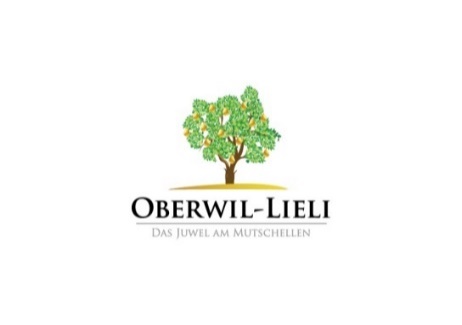 	Oberwil-LieliBaugesuch:Gesuchsteller: 	Härri Karl und Susanne, 8966 Oberwil-LieliLage:	Parzelle 261, Bremgartenstrasse 31, Gebäude 232Bauvorhaben:		Bed and Breakfast in bestehendem Gebäude 232Öffentliche Auflage:	2. August 2019 – 2. September 2019Allfällige Einwendungen sind gestützt auf § 60 BauG während der öffentlichen Auflage zu erheben. Diese sind schriftlich im Doppel dem Gemeinderat Oberwil-Lieli einzureichen und haben nebst einer Begründung einen Antrag zu enthalten.8966 Oberwil-Lieli, 23. Juli 2019/sm	Der Gemeinderat Oberwil-Lieli	Oberwil-LieliBaugesuch:Gesuchsteller: 	Müller Christian und Verena, 8966 Oberwil-LieliLage:	Parzelle 680, Englisächerstrasse 10, Gebäude 295Bauvorhaben:		Fotovoltaikanlage mit Vergrösserung VordachÖffentliche Auflage:	2. August 2019 – 2. September 2019Allfällige Einwendungen sind gestützt auf § 60 BauG während der öffentlichen Auflage zu erheben. Diese sind schriftlich im Doppel dem Gemeinderat Oberwil-Lieli einzureichen und haben nebst einer Begründung einen Antrag zu enthalten.8966 Oberwil-Lieli, 23. Juli 2019/sm	Der Gemeinderat Oberwil-LieliAufgabe amtliche Veröffentlichung am 23.7.2019 erscheint am 2.8.2019	Oberwil-LieliBaugesuch:Gesuchsteller: 	Stähli Natalie und Florian, 8966 Oberwil-LieliLage:	Parzelle 901, Höhenweg 6, Gebäude 495Bauvorhaben:		Änderung zu Erweiterung EinfamilienhausÖffentliche Auflage:	2. August 2019 – 2. September 2019Allfällige Einwendungen sind gestützt auf § 60 BauG während der öffentlichen Auflage zu erheben. Diese sind schriftlich im Doppel dem Gemeinderat Oberwil-Lieli einzureichen und haben nebst einer Begründung einen Antrag zu enthalten.8966 Oberwil-Lieli, 23. Juli 2019/sm	Der Gemeinderat Oberwil-Lieli